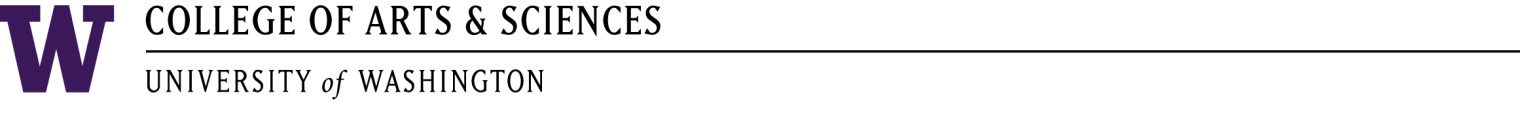 Embargoed LINE IF NEEDEDContact: Candice Douglass(206) 616-3506candiced@u.washington.eduHeading 1Heading 2 if this line not used, add 11 addtl pt spacing after Heading 1 (Format/Paragraph)   Seattle—University of Washington College of Arts & SciencesHeading 3Is followed by body-release -more-About (product)Insert appropriate boilerplate from boilerplate file in TemplatesAbout The CollegeThe College of Arts & Sciences, founded 150 years ago, provides an education of tremendous breadth and depth to more than 27,000 students while advancing research and scholarship in the arts, humanities, natural sciences, and social sciences.  The College has more than two dozen interdisciplinary centers and ties to many other centers, enabling scholars in diverse fields to collaborate on complex research questions in the humanities, demography, labor studies, law, astrobiology, and other areas.The College faculty generate about $90 million in research funds annually, through public and private grants.  The College also serves the community through the more than 280 performances, 60 exhibits and 100 public programs annually offered through the Henry Art Gallery, the Burke Museum of Natural History and Culture, UW World Series, and Meany Hall for the Performing Arts.###